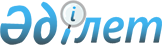 О признании утратившим силу решение акима Жарминского района Восточно-Казахстанской областиРешение акима Жарминского района Восточно-Казахстанской области от 21 октября 2021 года № 9. Зарегистрировано в Министерстве юстиции Республики Казахстан 27 октября 2021 года № 24941
      В соответствии со статьей 31 Закона Республики Казахстан "О местном государственном управлении и самоуправлении в Республике Казахстан", пунктом 1 статьи 27 Закона Республики Казахстан "О правовых актах", РЕШИЛ:
      1. Признать утратившим силу решение акима Жарминского района Восточно-Казахстанской области от 6 апреля 2021 года №6 "Об объявлении чрезвычайной ситуации природного характера" (зарегистрировано в Реестре государственной регистрации нормативных правовых актов под №8538).
      2. Государственному учреждению "Аппарат акима Жарминского района Восточно-Казахстанской области" в установленном законодательством Республики Казахстан порядке обеспечить:
      1) государственную регистрацию настоящего решение в Министерстве юстиции Республики Казахстан;
      2) размещение настоящего решение на интернет-ресурсе акимата Жарминского района Восточно-Казахстанской области после его официального опубликования.
      3. Контроль за исполнением настоящего решение возложить на заместителя акима Жарминского района Восточно-Казахстанской области Муратова Т.
      4. Настоящее решение вводится в действие со дня его первого официального опубликования.
					© 2012. РГП на ПХВ «Институт законодательства и правовой информации Республики Казахстан» Министерства юстиции Республики Казахстан
				
      Аким Жарминского района 

А. Нургожин
